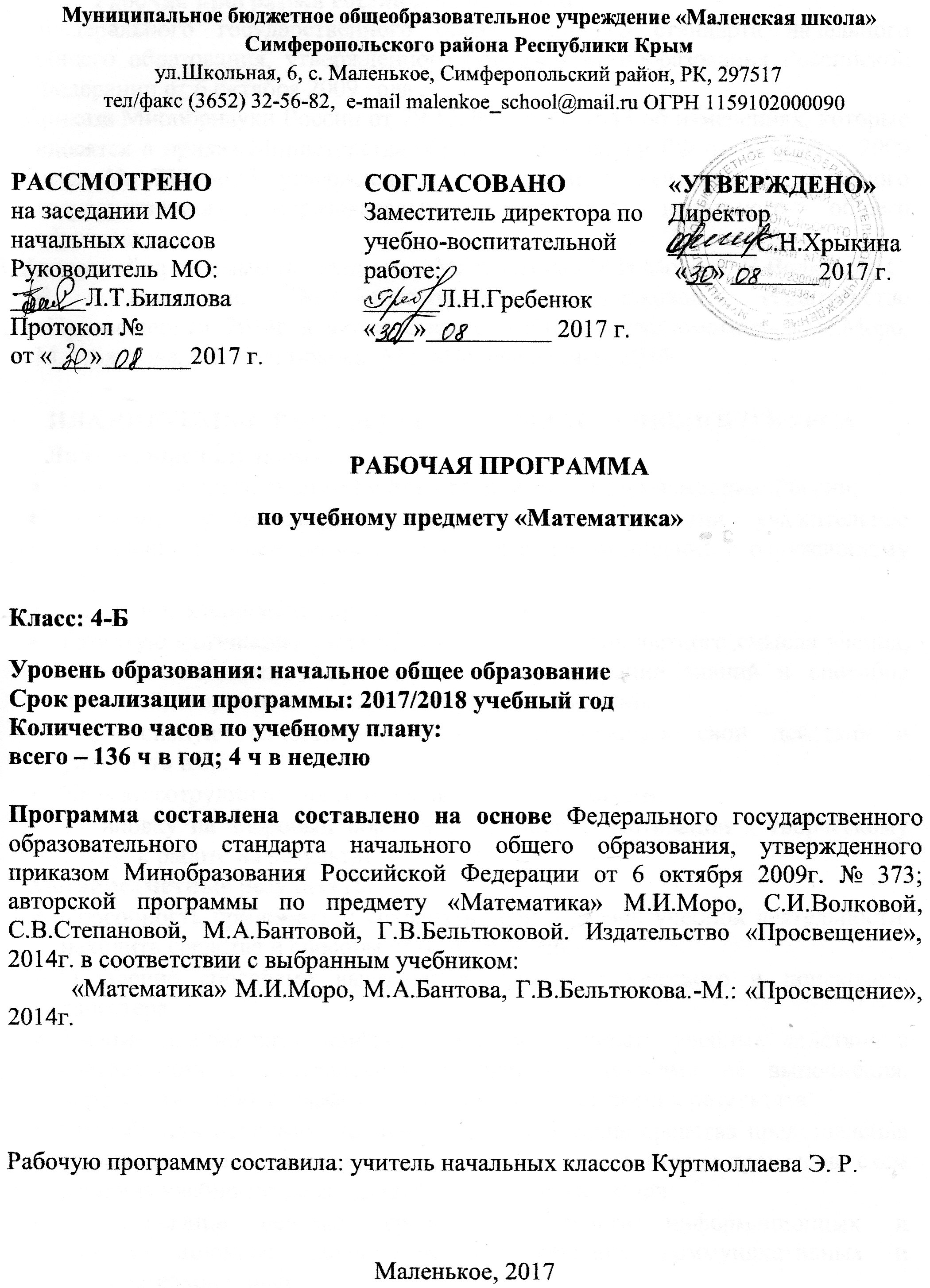 Рабочая программа составлена на основе: 1. Федерального государственного образовательного стандарта начального общего образования, утвержденного приказом Минобразования Российской Федерации от 6 октября 2009 года № 373;2. Приказа Минобрнауки России от 29.12.2014 г. № 1643 об изменениях, которые вносятся в приказ Министерства образования и науки РФ от 6 октября 2009 года № 737 «Об утверждении и введении в действие федерального государственного образовательного стандарта начального общего образования»;3. Авторской программы по предмету «Математика» М.И.Моро, С.И.Волковой, С. В. Степановой, М.А.Бантовой, Г.В.Бельтюковой. Издательство «Просвещение», 2014г. в соответствии с учебником «Математика» М.И.Моро, М.А.Бантова, Г.В.Бельтюкова.-М.:  «Просвещение», 2014г.Планируемые результаты изучения учебного курсаЛичностные результатыЧувство гордости за свою Родину, российский народ и историю России;Осознание роли своей страны в мировом развитии, уважительное отношение к семейным ценностям, бережное отношение к окружающему миру.Целостное восприятие окружающего мира.Развитую мотивацию учебной деятельности и личностного смысла учения, заинтересованность в приобретении и расширении знаний и способов действий, творческий подход к выполнению заданий.Рефлексивную самооценку, умение анализировать свои действия и управлять ими.Навыки сотрудничества со взрослыми и сверстниками.Установку на здоровый образ жизни, наличие мотивации к творческому труду, к работе на результат.Метапредметные результатыСпособность принимать и сохранять цели и задачи учебной деятельности, находить средства и способы её осуществления.Овладение способами выполнения заданий творческого и поискового характера.Умение планировать, контролировать и оценивать учебные действия в соответствии с поставленной задачей и условиями её выполнения, определять наиболее эффективные способы достижения результата.Способность использовать знаково-символические средства представления информации для создания моделей изучаемых объектов и процессов, схем решения учебно-познавательных и практических задач.Использование речевых средств и средств информационных и коммуникационных технологий для решения коммуникативных и познавательных задач.Использование различных способов поиска (в справочных источниках и открытом учебном информационном пространстве Интернета), сбора, обработки, анализа, организации и передачи информации в соответствии с коммуникативными и познавательными задачами и технологиями учебного предмета, в том числе умение вводить текст с помощью клавиатуры компьютера, фиксировать (записывать) результаты измерения величин и анализировать изображения, звуки, готовить своё выступление и выступать с аудио-, видео- и графическим сопровождением.Готовность слушать собеседника и вести диалог; готовность признать возможность существования различных точек зрения и права каждого иметь свою; излагать своё мнение и аргументировать свою точку зрения.Определение общей цели и путей её достижения: умение договариваться о распределении функций и ролей в совместной деятельности, осуществлять взаимный контроль в совместной деятельности, адекватно оценивать собственное поведение и поведение окружающих.Овладение начальными сведениями о сущности и особенностях объектов и процессов в соответствии с содержанием учебного предмета «математика».Умение работать в материальной и информационной среде начального общего образования (в том числе с учебными моделями) в соответствии с содержанием учебного предмета «Математика».Предметные результаты Использование приобретённых математических знаний для описания и объяснения окружающих предметов, процессов, явлений, а также для оценки их количественных и пространственных отношений.Овладение основами логического и алгоритмического мышления, пространственного воображения и математической речи, основами счёта, измерения, прикидки результата и его оценки, наглядного представления данных в разной форме (таблицы, схемы, диаграммы), записи и выполнения алгоритмов.Приобретение начального опыта применения математических знаний для решения учебно-познавательных и учебно-практических задач.Умения выполнять устно и письменно арифметические действия с числами и числовыми выражениями, решать текстовые задачи, выполнять и строить алгоритмы и стратегии в игре, исследовать, распознавать и изображать геометрические фигуры, работать с таблицами, схемами, графиками и диаграммами, цепочками, представлять, анализировать и интерпретировать данные.Раздел «Числа и величины»Выпускник научится:• читать, записывать, сравнивать, упорядочивать числа от нуля до миллиона;• устанавливать закономерность — правило, по которому составлена числовая последовательность, и составлять последовательность по заданному или самостоятельно выбранному правилу (увеличение/уменьшение числа на несколько единиц, увеличение/уменьшение числа в несколько раз);• группировать числа по заданному или самостоятельно установленному признаку;• читать и записывать величины (массу, время, длину, площадь, скорость), используя основные единицы измерения величин и соотношения между ними (килограмм — грамм; час — минута, минута — секунда; километр — метр, метр — дециметр, дециметр — сантиметр, метр — сантиметр, сантиметр — миллиметр).Выпускник получит возможность научиться:• классифицировать числа по одному или нескольким основаниям, объяснять свои действия;• выбирать единицу для измерения данной величины (длины, массы, площади, времени), объяснять свои действия.Раздел «Арифметические действия»Выпускник научится:• выполнять письменно действия с многозначными числами (сложение, вычитание, умножение и деление на однозначное, двузначное числа в пределах 10 000) с использованием таблиц сложения и умножения чисел, алгоритмов письменных арифметических действий (в том числе деления с остатком);• выполнять устно сложение, вычитание, умножение и деление однозначных, двузначных и трехзначных чисел в случаях, сводимых к действиям в пределах 100 (в том числе с нулем и числом 1);• выделять неизвестный компонент арифметического действия и находить его значение;• вычислять значение числового выражения (содержащего 2—3 арифметических действия, со скобками и без скобок).Выпускник получит возможность научиться:• выполнять действия с величинами;• использовать свойства арифметических действий для удобства вычислений;• проводить проверку правильности вычислений (с помощью обратного действия, прикидки и оценки результата действия).Раздел «Работа с текстовыми задачами»Выпускник научится:• анализировать задачу, устанавливать зависимость между величинами и взаимосвязь между условием и вопросом задачи, определять количество и порядок действий для решения задачи, выбирать и объяснять выбор действий;• решать учебные задачи и задачи, связанные с повседневной жизнью, арифметическим способом (в 1—2 действия);• оценивать правильность хода решения и реальность ответа на вопрос задачи.Выпускник получит возможность научиться:• решать задачи на нахождение доли величины и величины по значению ее доли (половина, треть, четверть, пятая, десятая часть);• решать задачи в 3—4 действия;• находить разные способы решения задачи.Раздел «Пространственные отношения. Геометрические  фигуры»Выпускник научится:• описывать взаимное расположение предметов в пространстве и на плоскости;• распознавать, называть, изображать геометрические фигуры: точка, отрезок, ломаная, прямой угол, многоугольник, треугольник, прямоугольник, квадрат, окружность, круг;• выполнять построение геометрических фигур с заданными измерениями (отрезок, квадрат, прямоугольник) с помощью линейки, угольника;• использовать свойства прямоугольника и квадрата для решения задач;• распознавать и называть геометрические тела: куб, шар;• соотносить реальные объекты с моделями геометрических фигур.Выпускник получит возможность научиться:• распознавать, различать и называть геометрические тела: параллелепипед, пирамиду, цилиндр, конус.Раздел «Геометрические величины»Выпускник научится:• измерять длину отрезка;• вычислять периметр треугольника, прямоугольника и квадрата, площадь прямоугольника и квадрата;• оценивать размеры геометрических объектов, расстояний приближенно (на глаз).Выпускник получит возможность научиться:• вычислять периметр и площадь нестандартной прямоугольной фигуры.Раздел «Работа с данными». Выпускник научится:• читать несложные готовые таблицы;• заполнять несложные готовые таблицы;• читать несложные готовые столбчатые диаграммы.Выпускник получит возможность научиться:• сравнивать и обобщать информацию, представленную в строках и столбцах несложных таблиц и диаграмм;• распознавать одну и ту же информацию, представленную в разной форме (таблицы и диаграммы);• планировать несложные исследования, собирать и представлять полученную информацию с помощью таблиц и диаграмм1.СОДЕРЖАНИЕ учебного КУРСАЧисла от 1 до 1000 Сложение и вычитание. Повторение. (13 часов)Четыре арифметических действия. Порядок их выполнения в выражениях, содержащих 2 - 4 действия. Письменные приемы вычислений.Числа ,которые больше 1000. Нумерация (9 часов)Новая счетная единица - тысяча. Разряды и классы: класс единиц, класс тысяч, класс миллионов и т. д. Чтение, запись и сравнение многозначных чисел. Представление многозначного числа в виде суммы разрядных слагаемых. Увеличение (уменьшение) числа в 10, 100, 1000 раз.Величины (10 часов)Числа, которые больше 1000. Величины(продолжение) (4 часа)Единицы длины: миллиметр, сантиметр, дециметр, метр, километр. Соотношения между ними. Единицы площади: квадратный миллиметр, квадратный сантиметр, квадратный дециметр, квадратный метр, квадратный километр. Соотношения между ними. Единицы массы: грамм, килограмм, центнер, тонна. Соотношения между ними. Единицы времени: секунда, минута, час, сутки, месяц, год, век. Соотношения между ними. Задачи на определение начала, конца события, его продолжительности.Сложение и вычитание (11 часов)Сложение и вычитание (обобщение и систематизация знаний): задачи, решаемые сложением и вычитанием; сложение и вычитание с числом 0; переместительное и сочетательное свойства сложения и их использование для рационализации вычислений; взаимосвязь между компонентами и результатами сложения и вычитания; способы проверки сложения и вычитания. Решение уравнений вида: х + 312 = 654 + 79,  729 - х = 217 + 163,  х - 137 = 500 -140. Устное сложение и вычитание чисел в случаях, сводимых к действиям в пределах 100, и письменное - в остальных случаях. Сложение и вычитание значений величин.-Умножение и деление-10 ч.-Числа, которые больше 1000.Умножение и деление (продолжение )-7ч.-Зависимость между величинами: скорость, время, расстояние-4ч.-Умножение и деление-10ч.-Деление-13ч.-Письменное умножение многозначного числа на двузначное и трехзначное число-9ч.-Числа, которые больше 1000.Письменное умножение многозначного числа на двузначное и трехзначное число (продолжение )-24 ч.Умножение и деление (обобщение и систематизация знаний): Задачи, решаемые умножением и делением; случаи умножения с числами 1 и 0;  деление числа 0 и невозможность деления на 0; переместительное и сочетательное свойства умножения, распределительное свойство умножения относительно сложения; рационализация вычислений на основе перестановки множителей, умножения суммы на число и числа на сумму, деления суммы на число, умножения и деления числа на произведение; взаимосвязь между компонентами и результатами умножения и деления; способы проверки умножения и деления. Решение уравнений вида 6 × х = 429 + 120, х - 18 = 270- 50, 360 : х – 630 : 7 на основе взаимосвязей между компонентами и результатами действий. Устное умножение и деление на однозначное число в случаях, сводимых к действиям в пределах 100; умножение и деление на 10, 100, 1000. Письменное умножение и деление на однозначное и двузначное, числа в пределах миллиона. Письменное умножение и деление на трехзначное число (в порядке ознакомления). Умножение и деление значений величин на однозначное число. Связь между величинами (скорость, время, расстояние; масса одного предмета, количество предметов, масса всех предметов и др.).Итоговое повторение (8 часов).    Резервные уроки (4 часа). Количество контрольных работТематическое планированиеРабочаяпрограммаИтоговая контрольная работа (комбинированная)4Текущие  контрольные работы4Математический диктант2Всего за год10№ п/пНазвание темыКол-во часов1.Числа  от 1до1000. Сложение и вычитание. Повторение  13Числа, которые больше 10002.Числа, которые больше 1000. Нумерация  93.Величины .Числа, которые больше 1000.Величины (продолжение) 1044.Сложение и вычитание   115.Умножение и деление.Числа, которые больше 1000.Умножение и деление (продолжение)1076.Зависимость между величинами: скорость, время, расстояние47.Умножение и деление108.Деление 139.Письменное умножение многозначного числа на двузначное и трехзначное число. Числа, которые больше 1000.Письменное умножение многозначного числа на двузначное и трехзначное число(продолжение).          92410.Итоговое повторение. 811.Резервные уроки4ИТОГО:ИТОГО:136 